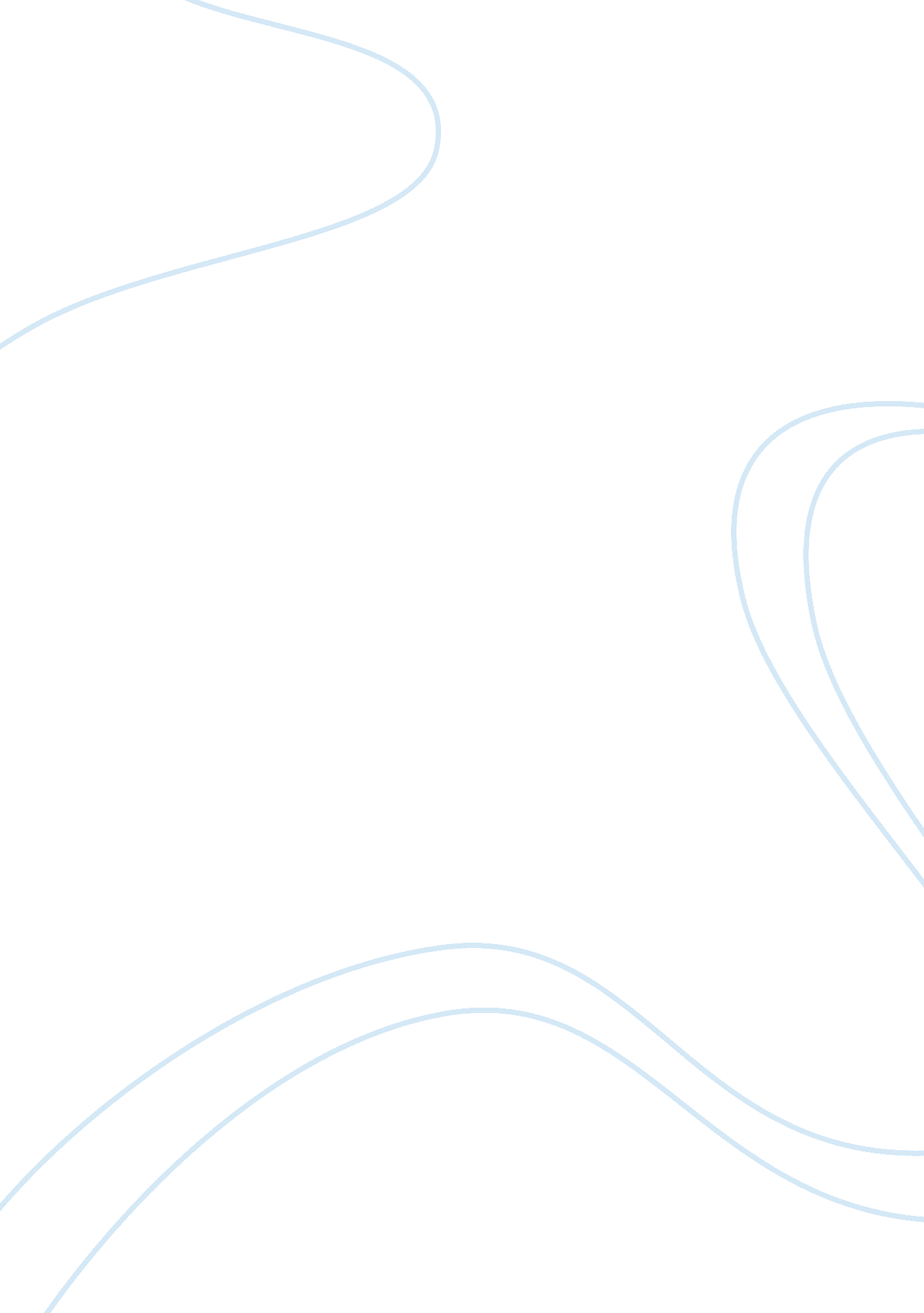 Basic on e-nav 2 essay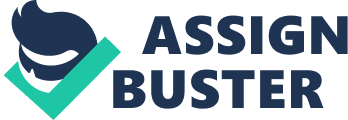 Definitions of terms to be used in connection with ARPA performance standards 1 . Target nears any object fixed or moving whose position and motion is determined by measurements of range and bearing on radar. 2. Relative Course nears the direction of motion of a target relative to own ship’s position expressed as an angular displacement from north. It is deduced from a number of measurements of target range and bearing or own ship’s radar. 3. Relative Speed nears the speed of a target relative to own ship’s position. It is educed from a number of measurements of target range and bearing on own ship’s radar. 4. Relative Motion nears the combination of relative course and relative speed. * Refer to ‘ CE 872: Marine Automatic Radar Plotting AIDS (ARPA) 5. True Course nears the true direction of motion of a target expressed as an angular displacement from north. It is obtained by a vector combination of target relative motion and own ship’s true motion. 6. True Speed nears the speed of a target obtained by a vector combination of target relative motion and own ship’s true motion 7. True Motion nears the combination of true course and true speed. . True Bearing nears the direction of a target from own ship expressed as an angular displacement from north. 9. Relative Bearing nears the direction of a target from own ship expressed as an angular displacement from own ship’s heading. 10. True Motion Display nears a display across which own ship and each target moves with its own true motion. 1 1 . Relative Motion Display nears a display on which the position of own ship remains fixed and all targets move relative to own ship. Deals Delays nears a Loosely In wanly ten assault orientation relative to a nominated true bearing is fixed. 13. North-Up Display nears an azimuth-stabilized display in which a line connecting the centre with the top of the display is north true motion. 14. Course-Up Display nears an azimuth stabilized display in which a line connecting the centre with the top of the display is own ship’s intended course. 15. Heading nears the direction in which the bows of a ship are pointing expressed as an angular displacement from north. 16. Target’s predicted Motion nears a prediction of future target motion based on linear extrapolation from its present motion as determined by past measurements of its range and bearing on the radar. 7. Relative Vector nears the predicted movement of a target relative to own ship. 18. True Vector nears the predicted true motion of a target as a result of own ship’s direction and speed input. The true vector may be either displayed with reference to the water or to the ground. 19. Acquisition nears the process of selecting a target or targets and initiating their tracking. 0. Tracking nears the computer process of observing the sequential changes in the position of a target in order to establish its motion. 21 . Target Swoop nears a situation in which the incoming radar data for a tracked argue becomes incorrectly associated with another tracked target or a non-tracked radar echo. 22. Acquisition Area nears an arena set up by the observer which should automatically acquire a target when it enters such an area 23. History nears equally time-space past position of a target, which is being tracked. The history may be relative or true. 24. Trails nears tracks displayed by the radar echoes of targets in the form of a synthetic afterglow. The trails may be either relative or true. The true trails may be sea or grounded stabilized. Each Reference nears a facility for indicating that a particular fixed navigational ark, which is being tracked, is to be used as a ground stabilized reference. For ten purpose AT tense unloosens tense Is need to Lustiness Detente sea Ana ground stabilization 26. Trail Maneuver nears a facility to assist the observer in making the correct maneuver for navigation and collision avoidance purposes. 27. Suppressed Area nears an area set up by the observer within which targets are not acquired. 28. REBEL nears the electronic range and bearing line used to measure bearings and/ or ranges. 29. CPA/TCP stands for closets point of approach (CPA) and time to closest point of approach (TCP) limits from own ship as defined by the observer, to give warning of when a tracked target or targets will close to within these limits. 